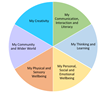 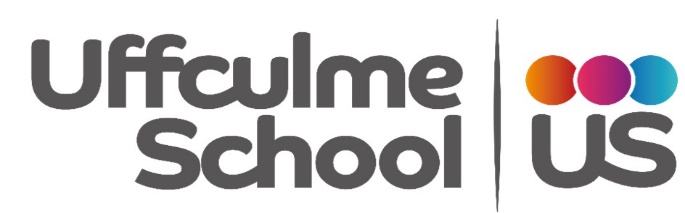 KS3 Norton8.45 – 9.009.05 – 9.159.15 – 9.309.30 – 10.159.30 – 10.1510.15 – 10.3010.30-10.4510.45 – 11.0011.00 – 11.4511.00 – 11.4511.00 – 11.4511.00 – 11.4511.00 – 11.4511.45 – 12.1512.15 – 12.4512.45 -1.001.00 – 1.151.15 – 1.301.30 – 2.001.30 – 2.002.00 –2.152.15 – 3.002.15 – 3.002.15 – 3.00MondayTutor TimeYellow TrayDaily MileGood morningMy Thinking and LearningMathsWash hands/ snackBreakChairs in circleMy Communication Interaction and LiteracyLiteracyMy Communication Interaction and LiteracyLiteracyMy Communication Interaction and LiteracyLiteracyChoiceWash handsLunchBreak Chairs in CircleMy CreativityOpen TheatreMy CreativityOpen TheatreWash hands/ snacksBreakChoiceChoiceMy Physical and Sensory WellbeingP.E.My Physical and Sensory WellbeingP.E.My Physical and Sensory WellbeingP.E.My Physical and Sensory WellbeingP.E.Coats and BagTuesdayTutor TimeYellow TrayDaily MileGood morningMy Thinking and LearningMathsWash hands/ snackBreakChairs in circleMy Physical and Sensory Well beingCookingMy Physical and Sensory Well beingCookingChoiceChoiceWash handsLunchBreak Chairs in CircleMy Personal, Social and Emotional WellbeingIndependent Living Skills/ WRLMy Personal, Social and Emotional WellbeingIndependent Living Skills/ WRLWash hands/ snacksBreakChoiceChoiceBooksMy CreativityArt/ DTMy CreativityArt/ DTMy CreativityArt/ DTCoats and BagWednesdayTutor TimeYellow TrayMy Community and Wider WorldForest SchoolMy Community and Wider WorldForest SchoolMy Community and Wider WorldForest SchoolMy Community and Wider WorldForest SchoolMy Community and Wider WorldForest SchoolWash hands/ snackGood morningMy Personal, Social and Emotional WellbeingRelationshipsMy Personal, Social and Emotional WellbeingRelationshipsMy Personal, Social and Emotional WellbeingRelationshipsWash handsLunchBreak Chairs in CircleMy Communication Interaction and LiteracyLiteracyMy Communication Interaction and LiteracyLiteracyWash hands/ snacksBreakChoiceChoiceBooksMy PSEWSocial Games/ Hobbies/ LeisureMy PSEWSocial Games/ Hobbies/ LeisureDaily MileCoats and BagThursdayTutor TimeYellow TrayDaily MileGood morningMy Communication Interaction and LiteracyLiteracyWash hands/ snackBreakChairs in circleMy Thinking and LearningScienceMy Thinking and LearningScienceChoiceChoiceWash handsLunchBreak Chairs in CircleMy Thinking and LearningComputingMy Thinking and LearningComputingWash hands/ snacksBreakChoiceChoiceBooksAlternate weeks - My CreativityMusic or PSEW Personal CareAlternate weeks - My CreativityMusic or PSEW Personal CareAlternate weeks - My CreativityMusic or PSEW Personal CareCoats and BagFridayTutor TimeYellow TrayDaily MileGood morningMy Thinking and LearningMathsWash hands/ snackBreakChairs in circleMy Community and Wider World(Gardening)My Community and Wider World(Gardening)ChoiceChoiceWash handsLunchBreak My Community and Wider WorldAssembly/ RE/ celebrationMy Community and Wider WorldAssembly/ RE/ celebrationMy Physical and Sensory WellbeingP.E.My Physical and Sensory WellbeingP.E.My Physical and Sensory WellbeingP.E.My Physical and Sensory WellbeingP.E.Wash hands/ snacksBreakRelaxationCoats and Bag